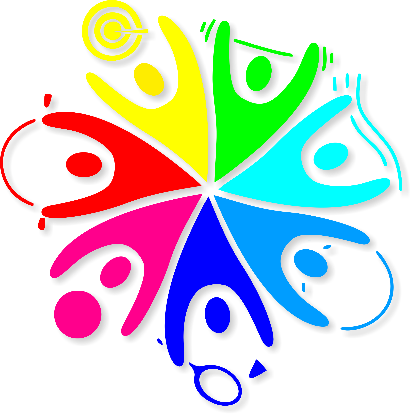 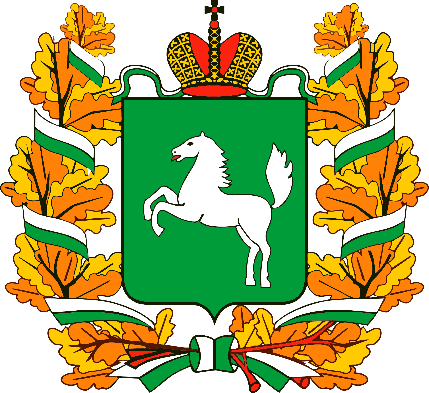 Департамент общего образования Томской областиДепартамент по молодёжной политике, физической культуре и спорту Томской областиОГБОУДО «Областной центр дополнительного образованияРегиональный этап всероссийских спортивных соревнований школьников  «Президентские состязания»Программа3.05.2023 г.4.05.2023 г.5.05.2023 г.Кожевников Георгий Викторович: 8-999-495-83-1718.00-20.00Работа комиссии по допуску участников соревнований для делегаций из отдалённых районов (обязательное присутствие всех участников для сверки)По месту проживания8.30-10.00Работа комиссии по допуску участников соревнований (обязательное присутствие всех участников для сверки)ул. Киевская, 62а, ст1. Спорткомплекс ТГПУ10.00-10.15Заседание главной судейской коллегии с представителями командул. Киевская, 62а, ст1. Спорткомплекс ТГПУ10.30-11.00Церемония торжественного открытия соревнований (обязательное присутствие всех команд)ул. Киевская, 62а, ст1. Спорткомплекс ТГПУ11.00-16.00Спортивное многоборье (график)ул. Киевская, 62а, ст1. Спорткомплекс ТГПУ, Стадион ТГПУ14.30-17.30Теоретический конкурсул. Герцена, 66, корпус ТГПУ9.00-12.00Творческий конкурсул. Герцена, 66, корпус ТГПУ12.00-13.00Легкоатлетическая эстафетаул. Киевская, 62а, Стадион ТГПУ14.00-14.30Награждение победителей и призёров соревнованийул. Киевская, 62а, ст1. Спорткомплекс ТГПУ